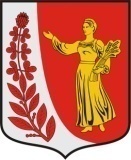 Администрация муниципального образования«Пудомягское сельское поселение»Гатчинского муниципального района Ленинградской областиПОСТАНОВЛЕНИЕ30.12.2020 года                                                                                             №611В соответствии со статьей 1 Федерального закона от 7 мая 2013 года №104 –ФЗ «О внесении изменений в Бюджетный кодекс Российской Федерации и отдельные законодательные акты Российской Федерации в связи с совершенствованием бюджетного процесса», со статьями 172, 179 Бюджетного кодекса Российской Федерации, с учетом Постановления правительства Ленинградской области от 07.03.2013 №66 «Об утверждении Порядка разработки, реализации и оценки эффективности государственных программ Ленинградской области», руководствуясь Уставом муниципального образования «Пудомягское сельское поселение» Гатчинского муниципального района Ленинградской области, и Постановлением Администрации «Пудомягское сельское поселение» от 26.09.2018 г №434 «Об утверждении порядка разработки, реализации и оценки эффективности муниципальных программ муниципального образования «Пудомягское сельское поселение» Гатчинского муниципального района Ленинградской области», и в целях обеспечения эффективного функционирования системы программно-целевого управления, администрация «Пудомягское сельское поселение»ПОСТАНОВЛЯЕТ:1.Внести изменения и дополнения в «Муниципальную программу «Социально-экономическое развитие муниципального образования «Пудомягское сельское поселение» Гатчинского муниципального района Ленинградской области  на 2018 год и плановый 2019 г. и 2020 г.», утвержденную постановлением администрации Пудомягского сельского поселения 28.12.2017 г. №568 согласно Приложению № 1.2. Настоящее постановление вступает в силу со дня подписания и подлежит размещению на официальном  сайте  муниципального образования «Пудомягское сельское поселение» Гатчинского муниципального района Ленинградской области.3. Контроль за  исполнением настоящего постановления оставляю за собой.Глава администрации Пудомягского сельского поселения                                                     С.В. ЯкименкоИсполнитель: Федутик Е.В.Приложениек Постановлению администрацииПудомягского сельского поселения от 30.12.2020 г. №611Изменения в Муниципальную программу«Социально – экономическое развитие муниципального образования «Пудомягское сельское поселение» Гатчинского муниципального района Ленинградской области на 2018 год и плановый 2019 г. и 2020г.»Привести муниципальную программу «Социально-экономическое развитие Пудомягского сельского поселения Гатчинского муниципального района Ленинградской области на 2018 год и плановый период 2019-2020 годов», далее МП, утвержденную постановлением от 28.12.2017 г  №568  в соответствие с бюджетом  Пудомягского сельского поселения на 2019 год и плановый период 2020-2021 годов и внести следующие изменения и дополнения: Подпрограмма 1: Создание условий для экономического развития Пудомягского сельского поселенияПодпрограмма 1: Создание условий для экономического развитияПудомягского сельского поселенияПеречень и финансирование  мероприятий  подпрограммы «Создание условий для экономического развития Пудомягского сельского поселения»(наименование подпрограммы)Планируемые результаты муниципальной подпрограммы «Создание условий для экономического развития Пудомягского сельского поселения»_________________________________________________________________________________________________________________________________________Наименование муниципальной программы (подпрограммы)Подпрограмма 3: Жилищно-коммунальное хозяйство, содержание автомобильных дорог и благоустройство территории Пудомягского сельского поселения изложить в следующей редакции:Подпрограмма 3: Жилищно-коммунальное хозяйство, содержание автомобильных дорог и благоустройство территории Пудомягского сельского поселенияПеречень и финансирование  мероприятий  подпрограммы«Жилищно-коммунальное хозяйство, содержание автомобильных дорог и благоустройство территории Пудомягского сельского поселения»Планируемые результаты муниципальной подпрограммы                                      «Жилищно-коммунальное хозяйство, содержание автомобильных дорог и благоустройство территории Пудомягского сельского поселения» Наименование муниципальной подпрограммыПодпрограмма 4 «Развитие культуры и спорта, организация праздничных и спортивных мероприятий на территории Пудомягского сельского поселения» изложить в следующей редакции:Подпрограмма 4: Развитие культуры и спорта, организация праздничных и спортивных мероприятий на территории Пудомягского сельского поселенияПаспорт подпрограммыПеречень и финансирование  мероприятий  подпрограммы «Развитие культуры, организация праздничных мероприятий на территории Пудомягского сельского поселения»Планируемые результаты муниципальной подпрограммыРазвитие культуры, организация праздничных мероприятий на территории Пудомягского сельского поселения«О внесении изменений и дополнений в Постановление  от 28.12.2017 г  №568 «Об утверждении муниципальной программы «Социально-экономическое развитие Муниципального образования «Пудомягское сельское поселение» Гатчинского муниципального района Ленинградской  области  на 2018 год и плановый 2019 г. и 2020 г.» в редакции постановления  №118 от 13.03.2018 г., №178 от 25.04.2018 г.,  №185 от 02.05.2018 г,  №516 от 29.10.2018 г., №641 от 25.12.2018 г., №137 от 18.03.2019 г., №204 от 18.04.2019 г. №337 от 15.07.2019 г., №469 от 27.09.2019 г., №534 от 21.10.2019 г.,№674 от 30.12.2019 г.»Наименование подпрограммы«Создание условий для экономического развитияПудомягского сельского поселения»«Создание условий для экономического развитияПудомягского сельского поселения»«Создание условий для экономического развитияПудомягского сельского поселения»«Создание условий для экономического развитияПудомягского сельского поселения»«Создание условий для экономического развитияПудомягского сельского поселения»«Создание условий для экономического развитияПудомягского сельского поселения»Цель подпрограммыОбеспечение благоприятных условий для развития субъектов малого и среднего предпринимательства;Стимулирование экономической активности населения;Развитие инфраструктуры связи, обеспечение доступа к современным информационным технологиям;Создание  эффективной системы  предоставления информационных услуг гражданам в наиболее  удобной для них формеОбеспечение владения, пользования и распоряжения муниципальной собственностью Пудомягского сельского поселенияОбеспечение доступа населения и организаций к информации о деятельности органов местного самоуправления Пудомягского сельского поселенияОбеспечение благоприятных условий для развития субъектов малого и среднего предпринимательства;Стимулирование экономической активности населения;Развитие инфраструктуры связи, обеспечение доступа к современным информационным технологиям;Создание  эффективной системы  предоставления информационных услуг гражданам в наиболее  удобной для них формеОбеспечение владения, пользования и распоряжения муниципальной собственностью Пудомягского сельского поселенияОбеспечение доступа населения и организаций к информации о деятельности органов местного самоуправления Пудомягского сельского поселенияОбеспечение благоприятных условий для развития субъектов малого и среднего предпринимательства;Стимулирование экономической активности населения;Развитие инфраструктуры связи, обеспечение доступа к современным информационным технологиям;Создание  эффективной системы  предоставления информационных услуг гражданам в наиболее  удобной для них формеОбеспечение владения, пользования и распоряжения муниципальной собственностью Пудомягского сельского поселенияОбеспечение доступа населения и организаций к информации о деятельности органов местного самоуправления Пудомягского сельского поселенияОбеспечение благоприятных условий для развития субъектов малого и среднего предпринимательства;Стимулирование экономической активности населения;Развитие инфраструктуры связи, обеспечение доступа к современным информационным технологиям;Создание  эффективной системы  предоставления информационных услуг гражданам в наиболее  удобной для них формеОбеспечение владения, пользования и распоряжения муниципальной собственностью Пудомягского сельского поселенияОбеспечение доступа населения и организаций к информации о деятельности органов местного самоуправления Пудомягского сельского поселенияОбеспечение благоприятных условий для развития субъектов малого и среднего предпринимательства;Стимулирование экономической активности населения;Развитие инфраструктуры связи, обеспечение доступа к современным информационным технологиям;Создание  эффективной системы  предоставления информационных услуг гражданам в наиболее  удобной для них формеОбеспечение владения, пользования и распоряжения муниципальной собственностью Пудомягского сельского поселенияОбеспечение доступа населения и организаций к информации о деятельности органов местного самоуправления Пудомягского сельского поселенияОбеспечение благоприятных условий для развития субъектов малого и среднего предпринимательства;Стимулирование экономической активности населения;Развитие инфраструктуры связи, обеспечение доступа к современным информационным технологиям;Создание  эффективной системы  предоставления информационных услуг гражданам в наиболее  удобной для них формеОбеспечение владения, пользования и распоряжения муниципальной собственностью Пудомягского сельского поселенияОбеспечение доступа населения и организаций к информации о деятельности органов местного самоуправления Пудомягского сельского поселенияМуниципальный заказчик подпрограммыАдминистрация Пудомягского сельского поселения Гатчинского муниципального района Ленинградской областиАдминистрация Пудомягского сельского поселения Гатчинского муниципального района Ленинградской областиАдминистрация Пудомягского сельского поселения Гатчинского муниципального района Ленинградской областиАдминистрация Пудомягского сельского поселения Гатчинского муниципального района Ленинградской областиАдминистрация Пудомягского сельского поселения Гатчинского муниципального района Ленинградской областиАдминистрация Пудомягского сельского поселения Гатчинского муниципального района Ленинградской областиЗадачи подпрограммыОбеспечение доступности населения к информации о деятельности Администрации Пудомягского сельского поселения;Паспортизация автомобильных дорог общего пользования местного значения, участие в программах капитального ремонта дорог, предусмотренных областным и местным бюджетами, оформление права на земельные участки под МКД, проведение работ по благоустройству территорий МКД; В сфере «Землеустройства и землепользования» сельского поселения реализация комплекса мероприятий подпрограммы будет нацелена на  повышение эффективности использования земель сельского поселения в целях сбалансированного социально-экономического развития территории. Обеспечение доступности населения к информации о деятельности Администрации Пудомягского сельского поселения;Паспортизация автомобильных дорог общего пользования местного значения, участие в программах капитального ремонта дорог, предусмотренных областным и местным бюджетами, оформление права на земельные участки под МКД, проведение работ по благоустройству территорий МКД; В сфере «Землеустройства и землепользования» сельского поселения реализация комплекса мероприятий подпрограммы будет нацелена на  повышение эффективности использования земель сельского поселения в целях сбалансированного социально-экономического развития территории. Обеспечение доступности населения к информации о деятельности Администрации Пудомягского сельского поселения;Паспортизация автомобильных дорог общего пользования местного значения, участие в программах капитального ремонта дорог, предусмотренных областным и местным бюджетами, оформление права на земельные участки под МКД, проведение работ по благоустройству территорий МКД; В сфере «Землеустройства и землепользования» сельского поселения реализация комплекса мероприятий подпрограммы будет нацелена на  повышение эффективности использования земель сельского поселения в целях сбалансированного социально-экономического развития территории. Обеспечение доступности населения к информации о деятельности Администрации Пудомягского сельского поселения;Паспортизация автомобильных дорог общего пользования местного значения, участие в программах капитального ремонта дорог, предусмотренных областным и местным бюджетами, оформление права на земельные участки под МКД, проведение работ по благоустройству территорий МКД; В сфере «Землеустройства и землепользования» сельского поселения реализация комплекса мероприятий подпрограммы будет нацелена на  повышение эффективности использования земель сельского поселения в целях сбалансированного социально-экономического развития территории. Обеспечение доступности населения к информации о деятельности Администрации Пудомягского сельского поселения;Паспортизация автомобильных дорог общего пользования местного значения, участие в программах капитального ремонта дорог, предусмотренных областным и местным бюджетами, оформление права на земельные участки под МКД, проведение работ по благоустройству территорий МКД; В сфере «Землеустройства и землепользования» сельского поселения реализация комплекса мероприятий подпрограммы будет нацелена на  повышение эффективности использования земель сельского поселения в целях сбалансированного социально-экономического развития территории. Обеспечение доступности населения к информации о деятельности Администрации Пудомягского сельского поселения;Паспортизация автомобильных дорог общего пользования местного значения, участие в программах капитального ремонта дорог, предусмотренных областным и местным бюджетами, оформление права на земельные участки под МКД, проведение работ по благоустройству территорий МКД; В сфере «Землеустройства и землепользования» сельского поселения реализация комплекса мероприятий подпрограммы будет нацелена на  повышение эффективности использования земель сельского поселения в целях сбалансированного социально-экономического развития территории. Сроки реализации подпрограммы2018-2020 годы2018-2020 годы2018-2020 годы2018-2020 годы2018-2020 годы2018-2020 годыИсточники финансирования подпрограммы, в том числе по годам:Источник финансированияРасходы  (тыс. руб.)Расходы  (тыс. руб.)Расходы  (тыс. руб.)Расходы  (тыс. руб.)Расходы  (тыс. руб.)Источники финансирования подпрограммы, в том числе по годам:Источник финансирования2018 г.2019  г.2020  г.Плановый 2021 г.Плановый 2022 г.Источники финансирования подпрограммы, в том числе по годам:Всего:2 045,77605,0506.591 005,01 005,0Источники финансирования подпрограммы, в том числе по годам:В том числе:Источники финансирования подпрограммы, в том числе по годам:Средства бюджета Ленинградской областиИсточники финансирования подпрограммы, в том числе по годам:Средства бюджета Гатчинского муниципального района 570,77Источники финансирования подпрограммы, в том числе по годам:Средства бюджета Пудомягского сельского поселения1 698,0605,0506.5901 005,01 005,0Планируемые результаты реализации программыобеспечение бесперебойного функционирования информационных систем;организация землепользования  в соответствии с законодательством   РФ;        -    содействие в поддержке предпринимательства.обеспечение бесперебойного функционирования информационных систем;организация землепользования  в соответствии с законодательством   РФ;        -    содействие в поддержке предпринимательства.обеспечение бесперебойного функционирования информационных систем;организация землепользования  в соответствии с законодательством   РФ;        -    содействие в поддержке предпринимательства.обеспечение бесперебойного функционирования информационных систем;организация землепользования  в соответствии с законодательством   РФ;        -    содействие в поддержке предпринимательства.обеспечение бесперебойного функционирования информационных систем;организация землепользования  в соответствии с законодательством   РФ;        -    содействие в поддержке предпринимательства.обеспечение бесперебойного функционирования информационных систем;организация землепользования  в соответствии с законодательством   РФ;        -    содействие в поддержке предпринимательства.№п/пМероприятия по реализации подпрограммыИсточники финансированияСрок исполнения мероприятияОбъем финансирования мероприятий в текущем финансовом году (тыс. руб.)*Всего (тыс. руб.)Объем финансирования по годам (тыс. руб.)Объем финансирования по годам (тыс. руб.)Объем финансирования по годам (тыс. руб.)Объем финансирования по годам (тыс. руб.)Объем финансирования по годам (тыс. руб.)Ответственный за выполнение мероприятия  подпрограммы№п/пМероприятия по реализации подпрограммыИсточники финансированияСрок исполнения мероприятияОбъем финансирования мероприятий в текущем финансовом году (тыс. руб.)*Всего (тыс. руб.)2018 г.2019 г.2020 г.Плановый 2021 г.Плановый 2022 г.Ответственный за выполнение мероприятия  подпрограммы1234567891011121.Задача 1 Территориальное планирование территории  Пудомягского сельского поселенияИтого773,03 620,771 620,77600,00501.591 000,001 000,001.Задача 1 Территориальное планирование территории  Пудомягского сельского поселенияСредства бюджета Ленинградской области1.Задача 1 Территориальное планирование территории  Пудомягского сельского поселенияСредства бюджета Гатчинского муниципального района570,77570,771.Задача 1 Территориальное планирование территории  Пудомягского сельского поселенияСредства  бюджета Пудомягского сельского поселения2018-2022773,03 055,001 050,0600,00501.591 000,001 000,001.1.Мероприятие 1Выполнение комплекса кадастровых работ (постановка на государственный, кадастровый учет многоквартирных жилых домов; автомобильных дорог)Итого773,04 665,771 620,77600,00501.591 000,001 000,001.1.Мероприятие 1Выполнение комплекса кадастровых работ (постановка на государственный, кадастровый учет многоквартирных жилых домов; автомобильных дорог)Средства бюджета Ленинградской областиНачальник отдела по управлению имуществом1.1.Мероприятие 1Выполнение комплекса кадастровых работ (постановка на государственный, кадастровый учет многоквартирных жилых домов; автомобильных дорог)Средства бюджета Гатчинского муниципального района570,77570,77Начальник отдела по управлению имуществом1.1.Мероприятие 1Выполнение комплекса кадастровых работ (постановка на государственный, кадастровый учет многоквартирных жилых домов; автомобильных дорог)Средства   бюджета Пудомягского сельского поселения2018-2022773,04 095,001 050,00600,00501.591 000,001 000,00Начальник отдела по управлению имуществом2.Задача 2 Организационно-методическая поддержка малого и среднего предпринимательстваИтого5,0015,005,005,005,005,005,00Начальник отдела по управлению имуществом2.Задача 2 Организационно-методическая поддержка малого и среднего предпринимательстваСредства бюджета Ленинградской областиНачальник отдела по социальным вопросам2.Задача 2 Организационно-методическая поддержка малого и среднего предпринимательстваСредства бюджета Гатчинского муниципального районаНачальник отдела по социальным вопросам2.Задача 2 Организационно-методическая поддержка малого и среднего предпринимательстваСредства  бюджета Пудомягского сельского поселения2018-20225,0015,005,005,005,005,005,00Начальник отдела по социальным вопросам2.1Мероприятие 1Мероприятия по развитию и поддержке предпринимательстваИтого5,0015,005,005,005,005,005,002.1Мероприятие 1Мероприятия по развитию и поддержке предпринимательстваСредства бюджета Ленинградской области2.1Мероприятие 1Мероприятия по развитию и поддержке предпринимательстваСредства бюджета Гатчинского муниципального района2.1Мероприятие 1Мероприятия по развитию и поддержке предпринимательстваСредства  бюджета Пудомягского сельского поселения2018-20225,0015,005,005,005,005,005,003.Задача3Развитие муниципальной информационной системыИтого410,0420,0420,000,0000,003.Задача3Развитие муниципальной информационной системыСредства бюджета Ленинградской областиНачальник отдела бюджетного учета и отчетности3.Задача3Развитие муниципальной информационной системыСредства бюджета Гатчинского муниципального районаНачальник отдела бюджетного учета и отчетности3.Задача3Развитие муниципальной информационной системыСредства  бюджета Пудомягского сельского поселения2018-2022410,0420,0420,000,0000,00Начальник отдела бюджетного учета и отчетности3.1Мероприятие 1Мероприятия в области информационно-коммуникационных технологий и связиИтого410,0420,0420,000,0000,003.1Мероприятие 1Мероприятия в области информационно-коммуникационных технологий и связиСредства бюджета Ленинградской области3.1Мероприятие 1Мероприятия в области информационно-коммуникационных технологий и связиСредства бюджета Гатчинского муниципального района3.1Мероприятие 1Мероприятия в области информационно-коммуникационных технологий и связиСредства  бюджета Пудомягского сельского поселения2018-2022410,0420,0420,000,0000,00№ п/пЗадачи, направленные на достижение целиПланируемый объем  финансирования на решение данной задачи (тыс. руб.)Планируемый объем  финансирования на решение данной задачи (тыс. руб.)Количественные и/или качественные целевые показатели, характеризующие достижение целей и решение задачЕдиница измеренияБазовое значение показателя (на начало реализации  программы (подпрограммы)Планируемое значение показателя по годам реализацииПланируемое значение показателя по годам реализацииПланируемое значение показателя по годам реализацииПланируемое значение показателя по годам реализацииПланируемое значение показателя по годам реализации№ п/пЗадачи, направленные на достижение целиБюджет Пудомягского сельского поселенияДругие источникиКоличественные и/или качественные целевые показатели, характеризующие достижение целей и решение задачЕдиница измеренияБазовое значение показателя (на начало реализации  программы (подпрограммы)2018год2019год 2020год Плановый 2021 годПлановый 2022 год1234567891011121.Задача 1 Территориальное планирование территории  Пудомягского сельского поселения; кадастровые работы3 050,00570,77Не применяютсяед3132222Задача 1.1.постановка на государственный, кадастровый учет многоквартирных жилых домовед.032223Задача 1.2. постановка на государственный, кадастровый учет автомобильных дорогед.222222.Задача 2Организационно-методическая поддержка малого и среднего предпринимательства15,00-Не применяютсяед.Наименование подпрограммы«Жилищно-коммунальное хозяйство, содержание автомобильных дорог и благоустройство территории Пудомягского сельского поселения»«Жилищно-коммунальное хозяйство, содержание автомобильных дорог и благоустройство территории Пудомягского сельского поселения»«Жилищно-коммунальное хозяйство, содержание автомобильных дорог и благоустройство территории Пудомягского сельского поселения»«Жилищно-коммунальное хозяйство, содержание автомобильных дорог и благоустройство территории Пудомягского сельского поселения»«Жилищно-коммунальное хозяйство, содержание автомобильных дорог и благоустройство территории Пудомягского сельского поселения»«Жилищно-коммунальное хозяйство, содержание автомобильных дорог и благоустройство территории Пудомягского сельского поселения»Цель подпрограммы-стимулирование рационального использования энергетических ресурсов и повышение энергетической эффективности экономики поселения;-создание экономических и организационных условий для эффективного использования энергетических ресурсов;-создание экономически обоснованной системы развития и поддержания комплексного благоустройства территории поселения;-создание условий комфортного проживания населения и развития инфраструктуры для отдыха детей и взрослого населения;- активизация местного населения в решении вопросов местного значения.-стимулирование рационального использования энергетических ресурсов и повышение энергетической эффективности экономики поселения;-создание экономических и организационных условий для эффективного использования энергетических ресурсов;-создание экономически обоснованной системы развития и поддержания комплексного благоустройства территории поселения;-создание условий комфортного проживания населения и развития инфраструктуры для отдыха детей и взрослого населения;- активизация местного населения в решении вопросов местного значения.-стимулирование рационального использования энергетических ресурсов и повышение энергетической эффективности экономики поселения;-создание экономических и организационных условий для эффективного использования энергетических ресурсов;-создание экономически обоснованной системы развития и поддержания комплексного благоустройства территории поселения;-создание условий комфортного проживания населения и развития инфраструктуры для отдыха детей и взрослого населения;- активизация местного населения в решении вопросов местного значения.-стимулирование рационального использования энергетических ресурсов и повышение энергетической эффективности экономики поселения;-создание экономических и организационных условий для эффективного использования энергетических ресурсов;-создание экономически обоснованной системы развития и поддержания комплексного благоустройства территории поселения;-создание условий комфортного проживания населения и развития инфраструктуры для отдыха детей и взрослого населения;- активизация местного населения в решении вопросов местного значения.-стимулирование рационального использования энергетических ресурсов и повышение энергетической эффективности экономики поселения;-создание экономических и организационных условий для эффективного использования энергетических ресурсов;-создание экономически обоснованной системы развития и поддержания комплексного благоустройства территории поселения;-создание условий комфортного проживания населения и развития инфраструктуры для отдыха детей и взрослого населения;- активизация местного населения в решении вопросов местного значения.-стимулирование рационального использования энергетических ресурсов и повышение энергетической эффективности экономики поселения;-создание экономических и организационных условий для эффективного использования энергетических ресурсов;-создание экономически обоснованной системы развития и поддержания комплексного благоустройства территории поселения;-создание условий комфортного проживания населения и развития инфраструктуры для отдыха детей и взрослого населения;- активизация местного населения в решении вопросов местного значения.Муниципальный заказчик подпрограммыАдминистрация Пудомягского сельского поселения Гатчинского муниципального района Ленинградской областиАдминистрация Пудомягского сельского поселения Гатчинского муниципального района Ленинградской областиАдминистрация Пудомягского сельского поселения Гатчинского муниципального района Ленинградской областиАдминистрация Пудомягского сельского поселения Гатчинского муниципального района Ленинградской областиАдминистрация Пудомягского сельского поселения Гатчинского муниципального района Ленинградской областиАдминистрация Пудомягского сельского поселения Гатчинского муниципального района Ленинградской областиЗадачи подпрограммы содержание муниципального жилищного фонда, в том числе капитальный ремонт муниципального жилищного фонда;реализация мероприятий по содержанию жилищного и коммунального хозяйства;  обеспечение уличного освещения;обеспечение озеленения территории сельского поселения;обеспечение благоустройства территории и содержание внешних объектов инфраструктуры благоустройства поселения;обеспечение энергосбережения и повышения энергетической эффективности муниципальных объектов;реализация комплекса мероприятий по борьбе с борщевиком Сосновского. содержание муниципального жилищного фонда, в том числе капитальный ремонт муниципального жилищного фонда;реализация мероприятий по содержанию жилищного и коммунального хозяйства;  обеспечение уличного освещения;обеспечение озеленения территории сельского поселения;обеспечение благоустройства территории и содержание внешних объектов инфраструктуры благоустройства поселения;обеспечение энергосбережения и повышения энергетической эффективности муниципальных объектов;реализация комплекса мероприятий по борьбе с борщевиком Сосновского. содержание муниципального жилищного фонда, в том числе капитальный ремонт муниципального жилищного фонда;реализация мероприятий по содержанию жилищного и коммунального хозяйства;  обеспечение уличного освещения;обеспечение озеленения территории сельского поселения;обеспечение благоустройства территории и содержание внешних объектов инфраструктуры благоустройства поселения;обеспечение энергосбережения и повышения энергетической эффективности муниципальных объектов;реализация комплекса мероприятий по борьбе с борщевиком Сосновского. содержание муниципального жилищного фонда, в том числе капитальный ремонт муниципального жилищного фонда;реализация мероприятий по содержанию жилищного и коммунального хозяйства;  обеспечение уличного освещения;обеспечение озеленения территории сельского поселения;обеспечение благоустройства территории и содержание внешних объектов инфраструктуры благоустройства поселения;обеспечение энергосбережения и повышения энергетической эффективности муниципальных объектов;реализация комплекса мероприятий по борьбе с борщевиком Сосновского. содержание муниципального жилищного фонда, в том числе капитальный ремонт муниципального жилищного фонда;реализация мероприятий по содержанию жилищного и коммунального хозяйства;  обеспечение уличного освещения;обеспечение озеленения территории сельского поселения;обеспечение благоустройства территории и содержание внешних объектов инфраструктуры благоустройства поселения;обеспечение энергосбережения и повышения энергетической эффективности муниципальных объектов;реализация комплекса мероприятий по борьбе с борщевиком Сосновского. содержание муниципального жилищного фонда, в том числе капитальный ремонт муниципального жилищного фонда;реализация мероприятий по содержанию жилищного и коммунального хозяйства;  обеспечение уличного освещения;обеспечение озеленения территории сельского поселения;обеспечение благоустройства территории и содержание внешних объектов инфраструктуры благоустройства поселения;обеспечение энергосбережения и повышения энергетической эффективности муниципальных объектов;реализация комплекса мероприятий по борьбе с борщевиком Сосновского.Сроки реализации подпрограммы2018-2020 годы2018-2020 годы2018-2020 годы2018-2020 годы2018-2020 годы2018-2020 годыИсточники финансирования подпрограммы, в том числе по годам:Источник финансированияРасходы  (тыс. руб.)Расходы  (тыс. руб.)Расходы  (тыс. руб.)Расходы  (тыс. руб.)Расходы  (тыс. руб.)Источники финансирования подпрограммы, в том числе по годам:Источник финансирования2018 год2019 год 2020 год Плановый 2021 годПлановый2022 годИсточники финансирования подпрограммы, в том числе по годам:Всего:23 735,1225 249,2534 504,3622 274.7420 466.65Источники финансирования подпрограммы, в том числе по годам:В том числе:23 735,1225 249,2534 504,3622 274.7420 466.65Источники финансирования подпрограммы, в том числе по годам:Средства бюджета Ленинградской области3 591,931 028,8909,671 068,386 541,50896,90900,002 743,601 899,403 337.201 899,401 411,601 709,22Источники финансирования подпрограммы, в том числе по годам:Средства бюджета Гатчинского муниципального района 1 027,20320,002 975,70800,00641,602 069,458320,0775,7320,0Источники финансирования подпрограммы, в том числе по годам:Средства бюджета Пудомягского сельского поселения19 115,9917 914,0619 642,9315 947.4415 176,43Планируемые результаты реализации программыРазвитие положительных тенденций  в создании благоприятной среды жизнедеятельности;Повышение степени удовлетворенности населения уровнем благоустройства;Улучшение санитарного и экологического состояния поселения;Создание благоприятных условий проживания в жилом фонде. Развитие положительных тенденций  в создании благоприятной среды жизнедеятельности;Повышение степени удовлетворенности населения уровнем благоустройства;Улучшение санитарного и экологического состояния поселения;Создание благоприятных условий проживания в жилом фонде. Развитие положительных тенденций  в создании благоприятной среды жизнедеятельности;Повышение степени удовлетворенности населения уровнем благоустройства;Улучшение санитарного и экологического состояния поселения;Создание благоприятных условий проживания в жилом фонде. Развитие положительных тенденций  в создании благоприятной среды жизнедеятельности;Повышение степени удовлетворенности населения уровнем благоустройства;Улучшение санитарного и экологического состояния поселения;Создание благоприятных условий проживания в жилом фонде. Развитие положительных тенденций  в создании благоприятной среды жизнедеятельности;Повышение степени удовлетворенности населения уровнем благоустройства;Улучшение санитарного и экологического состояния поселения;Создание благоприятных условий проживания в жилом фонде. Развитие положительных тенденций  в создании благоприятной среды жизнедеятельности;Повышение степени удовлетворенности населения уровнем благоустройства;Улучшение санитарного и экологического состояния поселения;Создание благоприятных условий проживания в жилом фонде. №п/пМероприятия по реализации подпрограммыИсточники финансированияСрок исполнения мероприятияОбъем финансирования мероприятий в текущем финансовом году (тыс. руб.)*Всего (тыс. руб.)Объем финансирования по годам (тыс. руб.)Объем финансирования по годам (тыс. руб.)Объем финансирования по годам (тыс. руб.)Объем финансирования по годам (тыс. руб.)Объем финансирования по годам (тыс. руб.)Ответственный за выполнение мероприятия  подпрограммы№п/пМероприятия по реализации подпрограммыИсточники финансированияСрок исполнения мероприятияОбъем финансирования мероприятий в текущем финансовом году (тыс. руб.)*Всего (тыс. руб.)2018 год2019 год 2020 годПлановый 2021 годПлановый     2022 годОтветственный за выполнение мероприятия  подпрограммы123456789121.Задача 1 Развитие системы мероприятий в области жилищно-коммунальное хозяйствИтого1 373,438 288,401 585,921 550,00456,401 600,001 600,001.Задача 1 Развитие системы мероприятий в области жилищно-коммунальное хозяйствСредства бюджета Ленинградской области1.Задача 1 Развитие системы мероприятий в области жилищно-коммунальное хозяйствСредства бюджета Гатчинского муниципального района1.Задача 1 Развитие системы мероприятий в области жилищно-коммунальное хозяйствСредства  бюджета Пудомягского  сельского поселения2018-2022 8 288,401 585,921 550,00456,401 600,001.1.Мероприятие 1Перечисление ежемесячных взносов в фонд капитального ремонта общего имущества в многоквартирном доме Итого950,005 571,40950,001 200,00421,401 500,001 500,00Заместитель главы администрации1.1.Мероприятие 1Перечисление ежемесячных взносов в фонд капитального ремонта общего имущества в многоквартирном доме Средства бюджета Ленинградской областиЗаместитель главы администрации1.1.Мероприятие 1Перечисление ежемесячных взносов в фонд капитального ремонта общего имущества в многоквартирном доме Средства бюджета Гатчинского муниципального районаЗаместитель главы администрации1.1.Мероприятие 1Перечисление ежемесячных взносов в фонд капитального ремонта общего имущества в многоквартирном доме Средства   бюджета Пудомягского сельского поселения2018-2022950,005 571,40950,001 200,00421,401 500,001 500,00Заместитель главы администрации1.2.Мероприятие 2в области жилищно-коммунальное хозяйствИтого50,0235,050,050,035,00100,0100,01.2.Мероприятие 2в области жилищно-коммунальное хозяйствСредства бюджета Ленинградской областиЗаместитель главы администрации1.2.Мероприятие 2в области жилищно-коммунальное хозяйствСредства бюджета Гатчинского муниципального районаЗаместитель главы администрации1.2.Мероприятие 2в области жилищно-коммунальное хозяйствСредства   бюджета Пудомягского сельского поселения2018-202250,0235,050,050,035,0100,0100,0Заместитель главы администрации1.3.Мероприятие 3схемы газификации в населенных пунктах Пудомягского сельского поселенияИтого0,0300,000,00300,000,000,000,001.3.Мероприятие 3схемы газификации в населенных пунктах Пудомягского сельского поселенияСредства бюджета Ленинградской области0,00,000,000,000,000,000,00Начальник отдела по управлению имуществом1.3.Мероприятие 3схемы газификации в населенных пунктах Пудомягского сельского поселенияСредства бюджета Гатчинского муниципального района0,00,000,000,000,000,000,00Начальник отдела по управлению имуществом1.3.Мероприятие 3схемы газификации в населенных пунктах Пудомягского сельского поселенияСредства   бюджета Пудомягского сельского поселения2018-20220,0300,000,00300,000,000,000,00Начальник отдела по управлению имуществом2.Задача 2БлагоустройствоИтого16 186,2653 053,1120 277,1723 420,2734 047,962.Задача 2БлагоустройствоСредства бюджета Ленинградской области1 671,507 012,672 747,101 028,80100,001 068,38800,006 541,50896,902 743,601 899,401 899,40Заместитель главы администрации2.Задача 2БлагоустройствоСредства бюджета Гатчинского муниципального района2 135,70240,0320,00800,002 975,70641,601 700,38369,078320,0320,0Заместитель главы администрации2.Задача 2БлагоустройствоСредства   бюджета Пудомягского сельского поселения2018-202414 514,7643 904,7417 290,0716 216,5019 186,82Заместитель главы администрации2.1.Мероприятие 1Проведение мероприятий по организация уличного освещения, в том числе на реализацию мероприятий общественной инфраструктуры (депутат Пункина Л.М.)Итого3 200,0017 860,364 400,004 433,307 010,344 500,004 500,00Заместитель главы администрации2.1.Мероприятие 1Проведение мероприятий по организация уличного освещения, в том числе на реализацию мероприятий общественной инфраструктуры (депутат Пункина Л.М.)Средства бюджета Ленинградской области 100,00Заместитель главы администрации2.1.Мероприятие 1Проведение мероприятий по организация уличного освещения, в том числе на реализацию мероприятий общественной инфраструктуры (депутат Пункина Л.М.)Средства бюджета Гатчинского муниципального района369,08Заместитель главы администрации2.1.Мероприятие 1Проведение мероприятий по организация уличного освещения, в том числе на реализацию мероприятий общественной инфраструктуры (депутат Пункина Л.М.)Средства   бюджета Пудомягскогосельского поселения2018-20223 200,0017 860,364 400,004 433,306 541,264 500,004 500,00Заместитель главы администрации2.1.1.Освещение улично-дорожной сети д. Шаглино,ю д. Веккелево, д. Пудомяги, п. Лукаши, д. Вярлево, Д. Корпикюля, д. Антелево, д. Вяхтелево, д. Монделево, д. Порицы, д. Марьино, д. Б.Сергелево, д. ПокровскаяИтого105,380,000,002.1.1.Освещение улично-дорожной сети д. Шаглино,ю д. Веккелево, д. Пудомяги, п. Лукаши, д. Вярлево, Д. Корпикюля, д. Антелево, д. Вяхтелево, д. Монделево, д. Порицы, д. Марьино, д. Б.Сергелево, д. ПокровскаяСредства бюджета Ленинградской области100,000,000,002.1.1.Освещение улично-дорожной сети д. Шаглино,ю д. Веккелево, д. Пудомяги, п. Лукаши, д. Вярлево, Д. Корпикюля, д. Антелево, д. Вяхтелево, д. Монделево, д. Порицы, д. Марьино, д. Б.Сергелево, д. ПокровскаяСредства бюджета Гатчинского муниципального района0,000,000,002.1.1.Освещение улично-дорожной сети д. Шаглино,ю д. Веккелево, д. Пудомяги, п. Лукаши, д. Вярлево, Д. Корпикюля, д. Антелево, д. Вяхтелево, д. Монделево, д. Порицы, д. Марьино, д. Б.Сергелево, д. ПокровскаяСредства   бюджета Пудомягского сельского поселения2020г.5,380,000,002.2.Мероприятие 2 Проведение мероприятий по озеленению территории поселенияИтого0,00200,000,00,000,0050,0050,00Заместитель главы администрации2.2.Мероприятие 2 Проведение мероприятий по озеленению территории поселенияСредства бюджета Ленинградской областиЗаместитель главы администрации2.2.Мероприятие 2 Проведение мероприятий по озеленению территории поселенияСредства бюджета Гатчинского муниципального районаЗаместитель главы администрации2.2.Мероприятие 2 Проведение мероприятий по озеленению территории поселенияСредства   бюджета Пудомягского сельского поселения2018-20220,00200,000,00,000,0050,0050,00Заместитель главы администрации2.3.Мероприятие 3 Прочие мероприятия по благоустройству  территории поселения, в том числе на реализацию мероприятий общественной инфраструктуры (депутат Пункина Л.М.)Итого5 795,3831 234,357 413,379 551,6013 037,352 264,602 364,602.3.Мероприятие 3 Прочие мероприятия по благоустройству  территории поселения, в том числе на реализацию мероприятий общественной инфраструктуры (депутат Пункина Л.М.)Средства бюджета Ленинградской области6 695,981 028,801 068,38800,002 743,601 899,401 899,402.3.Мероприятие 3 Прочие мероприятия по благоустройству  территории поселения, в том числе на реализацию мероприятий общественной инфраструктуры (депутат Пункина Л.М.)Средства бюджета Гатчинского муниципального района1 201,60240,0320,0641,600,000,00Заместитель главы администрации2.3.Мероприятие 3 Прочие мероприятия по благоустройству  территории поселения, в том числе на реализацию мероприятий общественной инфраструктуры (депутат Пункина Л.М.)Средства   бюджета Пудомягского сельского поселения2018-20225 795,3823 336,777 173,378 002,80200,007 303,08200,0042,11238,57365,20465,20Заместитель главы администрации2.4.Мероприятие 3.1.Благоустройство придомовых территорий многоквартирных домов №4,5 д. Пудомяги, в т.ч. ремонт асфальтированных пешеходных подходов к подъездам домов (Реализация областного закона от 15.01.2018 года №3-ОЗ «О содействии участию населения в осуществлении местного самоуправления в иных формах административных центрах муниципальных образований Ленинградской области»)Итого0,003 179,501 250,701 228,801 268,38200,00300,002.4.Мероприятие 3.1.Благоустройство придомовых территорий многоквартирных домов №4,5 д. Пудомяги, в т.ч. ремонт асфальтированных пешеходных подходов к подъездам домов (Реализация областного закона от 15.01.2018 года №3-ОЗ «О содействии участию населения в осуществлении местного самоуправления в иных формах административных центрах муниципальных образований Ленинградской области»)Средства бюджета Ленинградской области2 092,801 064,01 028,801 068,380,000,00Заместитель главы администрации2.4.Мероприятие 3.1.Благоустройство придомовых территорий многоквартирных домов №4,5 д. Пудомяги, в т.ч. ремонт асфальтированных пешеходных подходов к подъездам домов (Реализация областного закона от 15.01.2018 года №3-ОЗ «О содействии участию населения в осуществлении местного самоуправления в иных формах административных центрах муниципальных образований Ленинградской области»)Средства бюджета Гатчинского муниципального районаЗаместитель главы администрации2.4.Мероприятие 3.1.Благоустройство придомовых территорий многоквартирных домов №4,5 д. Пудомяги, в т.ч. ремонт асфальтированных пешеходных подходов к подъездам домов (Реализация областного закона от 15.01.2018 года №3-ОЗ «О содействии участию населения в осуществлении местного самоуправления в иных формах административных центрах муниципальных образований Ленинградской области»)Средства   бюджета Пудомягского сельского поселения2018-20220,001 086,70186,7200,00200,00200,00300,00Заместитель главы администрации2.3.Мероприятие 3.2.Реализация мероприятий общественной инфраструктурыПриобретение, установка и оборудование спортивной площадки п. Лукаши, ул. Школьная (Депутат Пункина Л.М.)Итого842,110,000,002.3.Мероприятие 3.2.Реализация мероприятий общественной инфраструктурыПриобретение, установка и оборудование спортивной площадки п. Лукаши, ул. Школьная (Депутат Пункина Л.М.)Средства бюджета Ленинградской области 800,000,000,00Заместитель главы по ЖКХ2.3.Мероприятие 3.2.Реализация мероприятий общественной инфраструктурыПриобретение, установка и оборудование спортивной площадки п. Лукаши, ул. Школьная (Депутат Пункина Л.М.)Средства бюджета Гатчинского муниципального района0,000,000,00Заместитель главы по ЖКХ2.3.Мероприятие 3.2.Реализация мероприятий общественной инфраструктурыПриобретение, установка и оборудование спортивной площадки п. Лукаши, ул. Школьная (Депутат Пункина Л.М.)Средства   бюджета Пудомягского сельского поселения2020 г.0,000,000,00Заместитель главы по ЖКХ2.3.Мероприятие 3.2.Реализация мероприятий общественной инфраструктурыПриобретение, установка и оборудование спортивной площадки п. Лукаши, ул. Школьная (Депутат Пункина Л.М.)Средства   бюджета Пудомягского сельского поселения42,110,000,00Заместитель главы по ЖКХ2.4.Мероприятие 3.3.Обустройство и оборудование мест (контейнерных площадок для накопления твердых коммунальных отходов)Итого2 982,172 064,602 064,602.4.Мероприятие 3.3.Обустройство и оборудование мест (контейнерных площадок для накопления твердых коммунальных отходов)Средства бюджета Ленинградской области2 743,601 899,401 899,402.4.Мероприятие 3.3.Обустройство и оборудование мест (контейнерных площадок для накопления твердых коммунальных отходов)Средства бюджета Гатчинского муниципального района0,000,000,002.4.Мероприятие 3.3.Обустройство и оборудование мест (контейнерных площадок для накопления твердых коммунальных отходов)Средства   бюджета Пудомягского сельского поселения2020238,57165,20165,202.5Мероприятие 4Капитальный ремонт и ремонт автомобильных дорог общего пользования местного значенияИтого1 679,394 129,201 302,100,009 741,880,001 411,602.5Мероприятие 4Капитальный ремонт и ремонт автомобильных дорог общего пользования местного значенияСредства бюджета Ленинградской области770,53 109,20782,100,006 541,500,001 411,602.5Мероприятие 4Капитальный ремонт и ремонт автомобильных дорог общего пользования местного значенияСредства бюджета Гатчинского муниципального района1 700,372.5Мероприятие 4Капитальный ремонт и ремонт автомобильных дорог общего пользования местного значенияСредства   бюджета Пудомягского сельского поселения2018-2020908,891 020,00520,00,001 500,000,000,002.6.Мероприятие 5Строительство и содержание автомобильных дорог и инженерных сооружений на них в границах муниципальных образованийИтого4 400,00 19 787,104 610,007 325,703 215,204 740,964 000,00Заместитель главы администрацииНач. отдела ЖКХ, БП, ГО и ЧС2.6.Мероприятие 5Строительство и содержание автомобильных дорог и инженерных сооружений на них в границах муниципальных образованийСредства бюджета Ленинградской области775,70775,700,00,000,00,0Заместитель главы администрацииНач. отдела ЖКХ, БП, ГО и ЧС2.6.Мероприятие 5Строительство и содержание автомобильных дорог и инженерных сооружений на них в границах муниципальных образованийСредства бюджета Гатчинского муниципального района3 751,402 975,700,0775,700,0Заместитель главы администрацииНач. отдела ЖКХ, БП, ГО и ЧС2.6.Мероприятие 5Строительство и содержание автомобильных дорог и инженерных сооружений на них в границах муниципальных образованийСредства   бюджета Пудомягского сельского поселения2018-20204 400,0015 260,04 610,003 945,0405,03 215,203 965,264 000,00Заместитель главы администрацииНач. отдела ЖКХ, БП, ГО и ЧС2.7.Мероприятие 6Реализация областного закона от 28.12.2018 года №147-ОЗ «О старостах сельских населенных пунктов Ленинградской области и содействии участию населения в осуществлении местного самоуправления в иных формах на частях территории муниципальных образований Ленинградской области»Итого2 509,671 309,671 043,07200,0200,0Начальник отдела по  социальным вопросам2.7.Мероприятие 6Реализация областного закона от 28.12.2018 года №147-ОЗ «О старостах сельских населенных пунктов Ленинградской области и содействии участию населения в осуществлении местного самоуправления в иных формах на частях территории муниципальных образований Ленинградской области»Средства бюджета Ленинградской области909,67909,67896,900,000,00Начальник отдела по  социальным вопросам2.7.Мероприятие 6Реализация областного закона от 28.12.2018 года №147-ОЗ «О старостах сельских населенных пунктов Ленинградской области и содействии участию населения в осуществлении местного самоуправления в иных формах на частях территории муниципальных образований Ленинградской области»Средства бюджета Гатчинского муниципального района0,000,000,000,000,00Начальник отдела по  социальным вопросам2.7.Мероприятие 6Реализация областного закона от 28.12.2018 года №147-ОЗ «О старостах сельских населенных пунктов Ленинградской области и содействии участию населения в осуществлении местного самоуправления в иных формах на частях территории муниципальных образований Ленинградской области»Средства   бюджета Пудомягского сельского поселения2018-20201 600,00400,0146,17200,0200,00Начальник отдела по  социальным вопросам2.9.Мероприятие 7Поддержка муниципальных образований по развитию общественной инфраструктуры муниципального значения в рамках непрограммных расходов ОМСУИтого800,00,00,00,0Начальник отдела по  социальным вопросам2.9.Мероприятие 7Поддержка муниципальных образований по развитию общественной инфраструктуры муниципального значения в рамках непрограммных расходов ОМСУСредства бюджета Ленинградской области0,00,00,00,0Начальник отдела по  социальным вопросам2.9.Мероприятие 7Поддержка муниципальных образований по развитию общественной инфраструктуры муниципального значения в рамках непрограммных расходов ОМСУСредства бюджета Гатчинского муниципального района800,000,00,00,0Начальник отдела по  социальным вопросам2.9.Мероприятие 7Поддержка муниципальных образований по развитию общественной инфраструктуры муниципального значения в рамках непрограммных расходов ОМСУСредства   бюджета Пудомягского сельского поселения2018-20200,00,00,00,0Начальник отдела по  социальным вопросам3Мероприятие 8Мероприятияпо организации и содержанию местзахороненияИтого0,00,00,120,0,0,03Мероприятие 8Мероприятияпо организации и содержанию местзахороненияСредства бюджета Ленинградской области0,00,00,000,00,03Мероприятие 8Мероприятияпо организации и содержанию местзахороненияСредства бюджета Гатчинского муниципального района20200,00,00,00,00,03Мероприятие 8Мероприятияпо организации и содержанию местзахороненияСредства   бюджета Пудомягского сельского поселения0,00,00,120,00,04.Задача 3Мероприятия подпрограммы жилья для молодежиИтого0,00,00,00,01 857,85Ведущий специалист4.Задача 3Мероприятия подпрограммы жилья для молодежиСредства бюджета Ленинградской области0,00,000,00,01 709,22Ведущий специалист4.Задача 3Мероприятия подпрограммы жилья для молодежиСредства бюджета Гатчинского муниципального района20220,00,00,00,00,0Ведущий специалист4.Задача 3Мероприятия подпрограммы жилья для молодежиСредства   бюджета Пудомягского сельского поселения0,00,00,00,0148,63Ведущий специалист№ п/пЗадачи, направленные на достижение целиПланируемый объем финансирования на решение данной задачи (тыс. руб.)Планируемый объем финансирования на решение данной задачи (тыс. руб.)Количественные и/или качественные целевые показатели, характеризующие достижение целей и решение задачЕд. измеренияБазовое значение показателя (на начало реализации программы (подпрограммы)Планируемое значение показателя Планируемое значение показателя Планируемое значение показателя Планируемое значение показателя Планируемое значение показателя № п/пЗадачи, направленные на достижение целиБюджет поселенияДругие источникиКоличественные и/или качественные целевые показатели, характеризующие достижение целей и решение задачЕд. измеренияБазовое значение показателя (на начало реализации программы (подпрограммы)201820192020Плановый 2021 годПлановый 2022 год12345671.Задача 1 Развитие системы мероприятий в области жилищно-коммунальное хозяйств-1.1Содержание муниципального жилищного фонда, в том числе капитальный ремонт муниципального жилищного фонда3 461,00-Перечисление ежемесячных взносов в фонд капитального ремонта общего имущества в многоквартирном доме на счет регионального операторатыс.руб.950,0950,01 200,0421,401 500,01 500,01.2реализация мероприятий по содержанию жилищного фонда;  --Оплата свободного жилья, содержание жилого фонда.Тыс.руб.373,43585,92338,960,000,000,001.3реализация мероприятий по содержанию муниципального жилищного фонда205,00-Оплата отопления свободного жилого фондатыс.руб.50,0050,0050,0035,0050,0050,002Задача 2Мероприятия по благоустройству27 027,1527 027,152.1обеспечение уличного освещения;-Процент оснащенности уличным освещением территорий поселения%80,080,090,01001001002.1обеспечение уличного освещения;-Освещение улично-дорожной сети (закупка фонарей) д. Шаглино,ю д. Веккелево, д. Пудомяги, п. Лукаши, д. Вярлево, Д. Корпикюля, д. Антелево, д. Вяхтелево, д. Монделево, д. Порицы, д. Марьино, д. Б.Сергелево, д. Покровская, (депутат Пункина Л.М.)шт.-1001002002001002.1обеспечение уличного освещения;-Закупка и установка ящиков учеташт.6655552.2проведение мероприятий в области озеленения200,00-Приобретение посадочного материала шт.650010001501502.3прочие мероприятия по благоустройству территории поселения100,00Противоклещевая обработка акарицидными средствами в природных очагахга30666662.4Работы по проведению химических мероприятий по уничтожению борщевика Сосновского550,00-Территории населенных пунктов сельского поселенияга20741,441,441,141,141,12.5Разработка схем газоснабжения500,00Количество  выполненных схем газоснабжения (д. Бор, д. Руссолово, д. Вярлево, д. Вяхтелево)шт7041112.6прочие мероприятия по благоустройству территории поселения300,00-Закупка светодиодных светильниковшт.26565505050502.6прочие мероприятия по благоустройству территории поселения300,00-Содержание памятников и мемориалов муниципального образованияшт15333332.7Реализация областного закона от 15.01.2018 года №3-ОЗ «О содействии участию населения в осуществлении местного самоуправления в иных формах административных центрах муниципальных образований Ленинградской области»1 086,702 092,8- Ремонт подъезда и тротуара к территории детского садика между домов №8 и №5  ремонт пешеходной дорожки от д.№9 к д.№5;- Озеленение общественной территории напротив МКД №5;- Проведение работ по организации уличного освещения и закупке светодиодных уличных светильников для ул. Солнечная, Кленовая, Сиреневая в д. ПудомягиКв.м.Кв.м.Кв.м.Шт.6090790202.8Реализация областного закона от 15.01.2018 года №3-ОЗ «О содействии участию населения в осуществлении местного самоуправления в иных формах административных центрах муниципальных образований Ленинградской области»Благоустройство придомовых территорий МКД №4 и №5 д. Пудомяги, в т.ч. Ремонт асфальтированных пешеходных подходов к подъездам домовКв.м.960165,9--2.9Прочие мероприятия по благоустройству территории поселения-560,0Благоустройство территории около хоккейной коробки в п. Лукаши.Ед.111--2.9Прочие мероприятия по благоустройству территории поселения-560,0Обустройство и оборудование мест (контейнерных площадок для накопления твердых коммунальных отходов)Ед.3Задача 33.1Ремонт дорог:19 787,103 878,50- ямочный ремонт дорог населенных пунктов Пудомягского сельского поселения (п. Лукаши ул. Заводская, ул. Ижорская, ул. Школьная; дер. Пудомяги, дер. Антелево)- ремонт подъезда к дер. Порицы до моста (целевые средства)Шт.63333.1Ремонт дорог:19 787,103 878,50-Выполнение работ по замене водопропускной трубы с восстановлением асфальтного дорожного покрытия в д. Вяхтелево-Ремонт автомобильной дороги в д. Бор по ул. ПесочнаяКв.м.242 321,53.2Содержание (отсыпка щебнем) дорог- дер. Вяхтелево, ул. Новая;- дер. Пудомяги, ул. Стародеревенская;- дер. Шаглино 17 б;- дер. Кобралово- дер. Вярлево;- дер. Монделево пер. ПавловскийШт.6333Наименование подпрограммыРазвитие культуры, организация праздничных мероприятий на территории Пудомягского сельского поселенияРазвитие культуры, организация праздничных мероприятий на территории Пудомягского сельского поселенияРазвитие культуры, организация праздничных мероприятий на территории Пудомягского сельского поселенияРазвитие культуры, организация праздничных мероприятий на территории Пудомягского сельского поселенияРазвитие культуры, организация праздничных мероприятий на территории Пудомягского сельского поселенияРазвитие культуры, организация праздничных мероприятий на территории Пудомягского сельского поселенияЦель подпрограммыСоздание благоприятных условий для обеспечения досуга населения и библиотечного обслуживания населения, для удовлетворения потребностей жителей Пудомягского сельского поселения в сфере  культурыСоздание благоприятных условий для обеспечения досуга населения и библиотечного обслуживания населения, для удовлетворения потребностей жителей Пудомягского сельского поселения в сфере  культурыСоздание благоприятных условий для обеспечения досуга населения и библиотечного обслуживания населения, для удовлетворения потребностей жителей Пудомягского сельского поселения в сфере  культурыСоздание благоприятных условий для обеспечения досуга населения и библиотечного обслуживания населения, для удовлетворения потребностей жителей Пудомягского сельского поселения в сфере  культурыСоздание благоприятных условий для обеспечения досуга населения и библиотечного обслуживания населения, для удовлетворения потребностей жителей Пудомягского сельского поселения в сфере  культурыСоздание благоприятных условий для обеспечения досуга населения и библиотечного обслуживания населения, для удовлетворения потребностей жителей Пудомягского сельского поселения в сфере  культурыМуниципальный заказчик подпрограммыАдминистрация Пудомягского сельского поселения Гатчинского муниципального района Ленинградской областиАдминистрация Пудомягского сельского поселения Гатчинского муниципального района Ленинградской областиАдминистрация Пудомягского сельского поселения Гатчинского муниципального района Ленинградской областиАдминистрация Пудомягского сельского поселения Гатчинского муниципального района Ленинградской областиАдминистрация Пудомягского сельского поселения Гатчинского муниципального района Ленинградской областиАдминистрация Пудомягского сельского поселения Гатчинского муниципального района Ленинградской областиЗадачи подпрограммы1.Развитие сферы культурного обслуживания и повышение доступности культурных ценностей и благ для населения, сохранение культурного и исторического наследия Пудомягского сельского поселения, обеспечение доступа граждан к культурным ценностям и участию в культурной жизни, реализация творческого потенциала жителей Пудомягского сельского поселения;2. Обеспечение деятельности подведомственного муниципального казенного учреждения  МКУК «Пудомягский культурно - досуговый центр»;1.Развитие сферы культурного обслуживания и повышение доступности культурных ценностей и благ для населения, сохранение культурного и исторического наследия Пудомягского сельского поселения, обеспечение доступа граждан к культурным ценностям и участию в культурной жизни, реализация творческого потенциала жителей Пудомягского сельского поселения;2. Обеспечение деятельности подведомственного муниципального казенного учреждения  МКУК «Пудомягский культурно - досуговый центр»;1.Развитие сферы культурного обслуживания и повышение доступности культурных ценностей и благ для населения, сохранение культурного и исторического наследия Пудомягского сельского поселения, обеспечение доступа граждан к культурным ценностям и участию в культурной жизни, реализация творческого потенциала жителей Пудомягского сельского поселения;2. Обеспечение деятельности подведомственного муниципального казенного учреждения  МКУК «Пудомягский культурно - досуговый центр»;1.Развитие сферы культурного обслуживания и повышение доступности культурных ценностей и благ для населения, сохранение культурного и исторического наследия Пудомягского сельского поселения, обеспечение доступа граждан к культурным ценностям и участию в культурной жизни, реализация творческого потенциала жителей Пудомягского сельского поселения;2. Обеспечение деятельности подведомственного муниципального казенного учреждения  МКУК «Пудомягский культурно - досуговый центр»;1.Развитие сферы культурного обслуживания и повышение доступности культурных ценностей и благ для населения, сохранение культурного и исторического наследия Пудомягского сельского поселения, обеспечение доступа граждан к культурным ценностям и участию в культурной жизни, реализация творческого потенциала жителей Пудомягского сельского поселения;2. Обеспечение деятельности подведомственного муниципального казенного учреждения  МКУК «Пудомягский культурно - досуговый центр»;1.Развитие сферы культурного обслуживания и повышение доступности культурных ценностей и благ для населения, сохранение культурного и исторического наследия Пудомягского сельского поселения, обеспечение доступа граждан к культурным ценностям и участию в культурной жизни, реализация творческого потенциала жителей Пудомягского сельского поселения;2. Обеспечение деятельности подведомственного муниципального казенного учреждения  МКУК «Пудомягский культурно - досуговый центр»;Сроки реализации подпрограммы2018-2022 годы2018-2022 годы2018-2022 годы2018-2022 годы2018-2022 годы2018-2022 годыИсточники финансирования подпрограммы, в том числе по годам:Источник финансированияРасходы  (тыс. руб.)Расходы  (тыс. руб.)Расходы  (тыс. руб.)Расходы  (тыс. руб.)Расходы  (тыс. руб.)Источники финансирования подпрограммы, в том числе по годам:Источник финансирования2018 год2019 год 2020 год Плановый 2021 годПлановый 2022 годИсточники финансирования подпрограммы, в том числе по годам:Всего:9 138,8910 086,6310 784,167 243,357 422,83Источники финансирования подпрограммы, в том числе по годам:В том числе:9 138,8910 086,6310 784,167 243,357 422,83Источники финансирования подпрограммы, в том числе по годам:Средства бюджета Ленинградской области1 160,371 234,901 440,70Источники финансирования подпрограммы, в том числе по годам:Средства бюджета Гатчинского муниципального района 20,0030,00Источники финансирования подпрограммы, в том числе по годам:Средства бюджета Пудомягского сельского поселения7 958,538 821,739 343,467 243,357 422,83Планируемые результаты реализации программыРеализация мероприятий Подпрограммы позволит достигнуть социально значимых целей при участии всех субъектов культурной деятельности, обеспечить эффективное расходование бюджетных  ресурсов и  будет способствовать:- Создание условий для развития культуры, искусства, сохранения и популяризации историко – культурного наследия поселения.- Проведение  программных массовых и праздничных культурно-массовых мероприятий в соответствии с планом.- Реализация мер по поэтапному повышению заработной платы работников культуры.- Увеличение числа участников культурно-массовых мероприятий;- Увеличение числа участников, принявших участие в конкурсах, фестивалях различного уровня;- Расширение сети кружков, клубов по интересам;Реализация мероприятий Подпрограммы позволит достигнуть социально значимых целей при участии всех субъектов культурной деятельности, обеспечить эффективное расходование бюджетных  ресурсов и  будет способствовать:- Создание условий для развития культуры, искусства, сохранения и популяризации историко – культурного наследия поселения.- Проведение  программных массовых и праздничных культурно-массовых мероприятий в соответствии с планом.- Реализация мер по поэтапному повышению заработной платы работников культуры.- Увеличение числа участников культурно-массовых мероприятий;- Увеличение числа участников, принявших участие в конкурсах, фестивалях различного уровня;- Расширение сети кружков, клубов по интересам;Реализация мероприятий Подпрограммы позволит достигнуть социально значимых целей при участии всех субъектов культурной деятельности, обеспечить эффективное расходование бюджетных  ресурсов и  будет способствовать:- Создание условий для развития культуры, искусства, сохранения и популяризации историко – культурного наследия поселения.- Проведение  программных массовых и праздничных культурно-массовых мероприятий в соответствии с планом.- Реализация мер по поэтапному повышению заработной платы работников культуры.- Увеличение числа участников культурно-массовых мероприятий;- Увеличение числа участников, принявших участие в конкурсах, фестивалях различного уровня;- Расширение сети кружков, клубов по интересам;Реализация мероприятий Подпрограммы позволит достигнуть социально значимых целей при участии всех субъектов культурной деятельности, обеспечить эффективное расходование бюджетных  ресурсов и  будет способствовать:- Создание условий для развития культуры, искусства, сохранения и популяризации историко – культурного наследия поселения.- Проведение  программных массовых и праздничных культурно-массовых мероприятий в соответствии с планом.- Реализация мер по поэтапному повышению заработной платы работников культуры.- Увеличение числа участников культурно-массовых мероприятий;- Увеличение числа участников, принявших участие в конкурсах, фестивалях различного уровня;- Расширение сети кружков, клубов по интересам;Реализация мероприятий Подпрограммы позволит достигнуть социально значимых целей при участии всех субъектов культурной деятельности, обеспечить эффективное расходование бюджетных  ресурсов и  будет способствовать:- Создание условий для развития культуры, искусства, сохранения и популяризации историко – культурного наследия поселения.- Проведение  программных массовых и праздничных культурно-массовых мероприятий в соответствии с планом.- Реализация мер по поэтапному повышению заработной платы работников культуры.- Увеличение числа участников культурно-массовых мероприятий;- Увеличение числа участников, принявших участие в конкурсах, фестивалях различного уровня;- Расширение сети кружков, клубов по интересам;Реализация мероприятий Подпрограммы позволит достигнуть социально значимых целей при участии всех субъектов культурной деятельности, обеспечить эффективное расходование бюджетных  ресурсов и  будет способствовать:- Создание условий для развития культуры, искусства, сохранения и популяризации историко – культурного наследия поселения.- Проведение  программных массовых и праздничных культурно-массовых мероприятий в соответствии с планом.- Реализация мер по поэтапному повышению заработной платы работников культуры.- Увеличение числа участников культурно-массовых мероприятий;- Увеличение числа участников, принявших участие в конкурсах, фестивалях различного уровня;- Расширение сети кружков, клубов по интересам;№п/пМероприятия по реализации подпрограммыИсточники финансированияСрок исполнения мероприятияОбъем финансирования мероприятий в текущем финансовом году (тыс. руб.)*Всего (тыс. руб.)Объем финансирования по годам (тыс. руб.)Объем финансирования по годам (тыс. руб.)Объем финансирования по годам (тыс. руб.)Объем финансирования по годам (тыс. руб.)Объем финансирования по годам (тыс. руб.)Ответственный за выполнение мероприятия  подпрограммы№п/пМероприятия по реализации подпрограммыИсточники финансированияСрок исполнения мероприятияОбъем финансирования мероприятий в текущем финансовом году (тыс. руб.)*Всего (тыс. руб.)2018  год2019 год 2020  год Плановый 2021 годПлановый 2022 годОтветственный за выполнение мероприятия  подпрограммы123456789101.Задача 1Организация развития культурыИтого6 900,6918 981,057 260,777 613,229 559,165 943,356 122,831.Задача 1Организация развития культурыСредства бюджета Ленинградской области537,001 160,371 160,371 137,201 440,701.Задача 1Организация развития культурыСредства бюджета Гатчинского муниципального района50,0020,0030,001.Задача 1Организация развития культурыСредства  бюджета Пудомягского сельского поселения2018-20226 363,6917 770,0686 080,40 6 446,028 118,465 943,356 122,831.1.1Мероприятия по обеспечению деятельности подведомственных учреждений  культурыИтого5 196,6924 666,075 076,034 467,865 468,104 719,314 858,871.1.1Мероприятия по обеспечению деятельности подведомственных учреждений  культурыСредства бюджета Ленинградской областиДиректор МКУК «Пудомягский КДЦ»1.1.1Мероприятия по обеспечению деятельности подведомственных учреждений  культурыСредства бюджета Гатчинского муниципального района50,0020,0030,0Директор МКУК «Пудомягский КДЦ»1.1.1Мероприятия по обеспечению деятельности подведомственных учреждений  культурыСредства   бюджета Пудомягского сельского поселения2018-20225 193,6924 616,075 056,034 437,865 468,104 719,314 858,87Директор МКУК «Пудомягский КДЦ»1.2.2Мероприятия по обеспечению деятельности муниципальных библиотек Итого1 170,005 682,991 024,37960,961 209,661 224,041 263,961.2.2Мероприятия по обеспечению деятельности муниципальных библиотек Средства бюджета Ленинградской областиДиректор МКУК «Пудомягский КДЦ»1.2.2Мероприятия по обеспечению деятельности муниципальных библиотек Средства бюджета Гатчинского муниципального районаДиректор МКУК «Пудомягский КДЦ»1.2.2Мероприятия по обеспечению деятельности муниципальных библиотек Средства  бюджета Пудомягского сельского поселения2018-20221 170,05 682,991 024,37960,961 209,661 224,041 263,96Директор МКУК «Пудомягский КДЦ»1.33               Обеспечение выплат стимулирующего характера работникам муниципальных учреждений культуры Ленинградской областиИтого537,006 110,771 160,372 274,402 881,401.33               Обеспечение выплат стимулирующего характера работникам муниципальных учреждений культуры Ленинградской областиСредства бюджета Ленинградской области537,003 635,571 160,371 137,201 440,70Директор МКУК «Пудомягский КДЦ»1.33               Обеспечение выплат стимулирующего характера работникам муниципальных учреждений культуры Ленинградской областиСредства бюджета Гатчинского муниципального районаДиректор МКУК «Пудомягский КДЦ»1.33               Обеспечение выплат стимулирующего характера работникам муниципальных учреждений культуры Ленинградской областиСредства  бюджета Пудомягского сельского поселения2018-20202 475,201 137,201 440,70Директор МКУК «Пудомягский КДЦ»Задача 2Организация праздничных мероприятийИтого460,002 591,52765,00651,52575,00300,00300,00Задача 2Организация праздничных мероприятийСредства бюджета Ленинградской областиЗадача 2Организация праздничных мероприятийСредства бюджета Гатчинского муниципального районаЗадача 2Организация праздничных мероприятийСредства  бюджета Пудомягского сельского поселения2018-2022460,002 591,52765,00651,52575,00300,00300,002.1Мероприятие 1Проведение культурно-массовых мероприятий к праздничным и памятным датамИтого460,002 591,52765,00651,52575,00300,00300,002.1Мероприятие 1Проведение культурно-массовых мероприятий к праздничным и памятным датамСредства бюджета Ленинградской областиДиректор МКУК «Пудомягский КДЦ»2.1Мероприятие 1Проведение культурно-массовых мероприятий к праздничным и памятным датамСредства бюджета Гатчинского муниципального районаДиректор МКУК «Пудомягский КДЦ»2.1Мероприятие 1Проведение культурно-массовых мероприятий к праздничным и памятным датамСредства  бюджета Пудомягского сельского поселения2018-2022460,002 591,52765,00651,52575,00300,00300,00Директор МКУК «Пудомягский КДЦ»3.Задача 3Организация спортивных мероприятийИтого2 242,094 787,331 113,13924,20650,001 000,001 000,003.Задача 3Организация спортивных мероприятийСредства бюджета Ленинградской областиДиректор МКУК «Пудомягский КДЦ»3.Задача 3Организация спортивных мероприятийСредства бюджета Гатчинского муниципального района400,00Директор МКУК «Пудомягский КДЦ»3.Задача 3Организация спортивных мероприятийСредства  бюджета Пудомягского сельского поселения2018-20221 842,094 787,331 113,13924,20650,001 000,001 000,00Директор МКУК «Пудомягский КДЦ»3.1Мероприятие 1Проведение мероприятий в области спорта и физической культурыИтого2 242,094 787,331 113,13924,20650,01 000,001 000,003.1Мероприятие 1Проведение мероприятий в области спорта и физической культурыСредства бюджета Ленинградской области3.1Мероприятие 1Проведение мероприятий в области спорта и физической культурыСредства бюджета Гатчинского муниципального района400,00Директор МКУК «Пудомягский КДЦ»3.1Мероприятие 1Проведение мероприятий в области спорта и физической культурыСредства  бюджета Пудомягского сельского поселения2018-20221 842,094 787,331 113,13924,20650,01 000,001 000,00Директор МКУК «Пудомягский КДЦ»№ п/пЗадачи, направленные на достижение целиПланируемый объем  финансирования на решение данной задачи (тыс. руб.)Планируемый объем  финансирования на решение данной задачи (тыс. руб.)Количественные и/или качественные целевые показатели, характеризующие достижение целей и решение задачЕдиница измеренияБазовое значение показателя (на начало реализации  программы (подпрограммы)Планируемое значение показателя по годам реализацииПланируемое значение показателя по годам реализацииПланируемое значение показателя по годам реализацииПланируемое значение показателя по годам реализацииПланируемое значение показателя по годам реализации№ п/пЗадачи, направленные на достижение целиБюджет Пудомягского сельского поселенияДругие источникиКоличественные и/или качественные целевые показатели, характеризующие достижение целей и решение задачЕдиница измеренияБазовое значение показателя (на начало реализации  программы (подпрограммы)2018 год2019 год 2020 год Плановый 2021 годПлановый  2022 год123456789101.Задача 1 Организация развития культуры18 981,051 310,37количество посещений культурно-досуговых мероприятийшт.2001401401451401401.Задача 1 Организация развития культуры18 981,051 310,37Количество детей и взрослых,  посещающих мероприятиячел90008 4448 4258 5808 4258 4251.Задача 1 Организация развития культуры18 981,051 310,37Количество культурно-досуговых формированийед.2424242424241.Задача 1 Организация развития культуры18 981,051 310,37Количество читателей в библиотекахчел.1.Задача 1 Организация развития культуры18 981,051 310,37Количество посещений библиотекед.2.Задача 2 Организация праздничных мероприятий1 365,00Число организованных и проведенных поселением культурных мероприятий, ед.ед.1010121313133.Задача 3Организация спортивных мероприятий3 650,75Количество ежегодно проводимых физкультурно-оздоровительных и спортивных мероприятийед.8889993.Задача 3Организация спортивных мероприятий3 650,75Количество участников данных мероприятийчел.800850890970970970